1)    b.d.p çözünüz. (10p)Rakamlar rastgele!2)            ise     (7puan)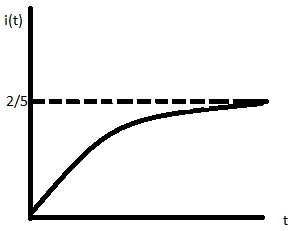 2)                       (8puan)5)                         (8puan)3)   h= tüm yanıtlarını bulunuz?=B)ort.ordinatC)DikdörtgenD) YamukE)Simpson4)          5)          ,    6)          ,       7)  ,        ,                  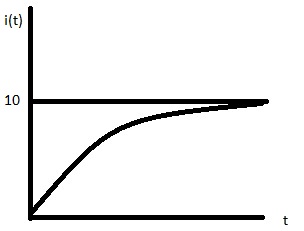 b-c-d-exx1=a23456=b1,14,49,917,627,539,6